О признании утратившими силу отдельных решений Совета депутатов Пальниковского сельского поселения Пермского муниципального района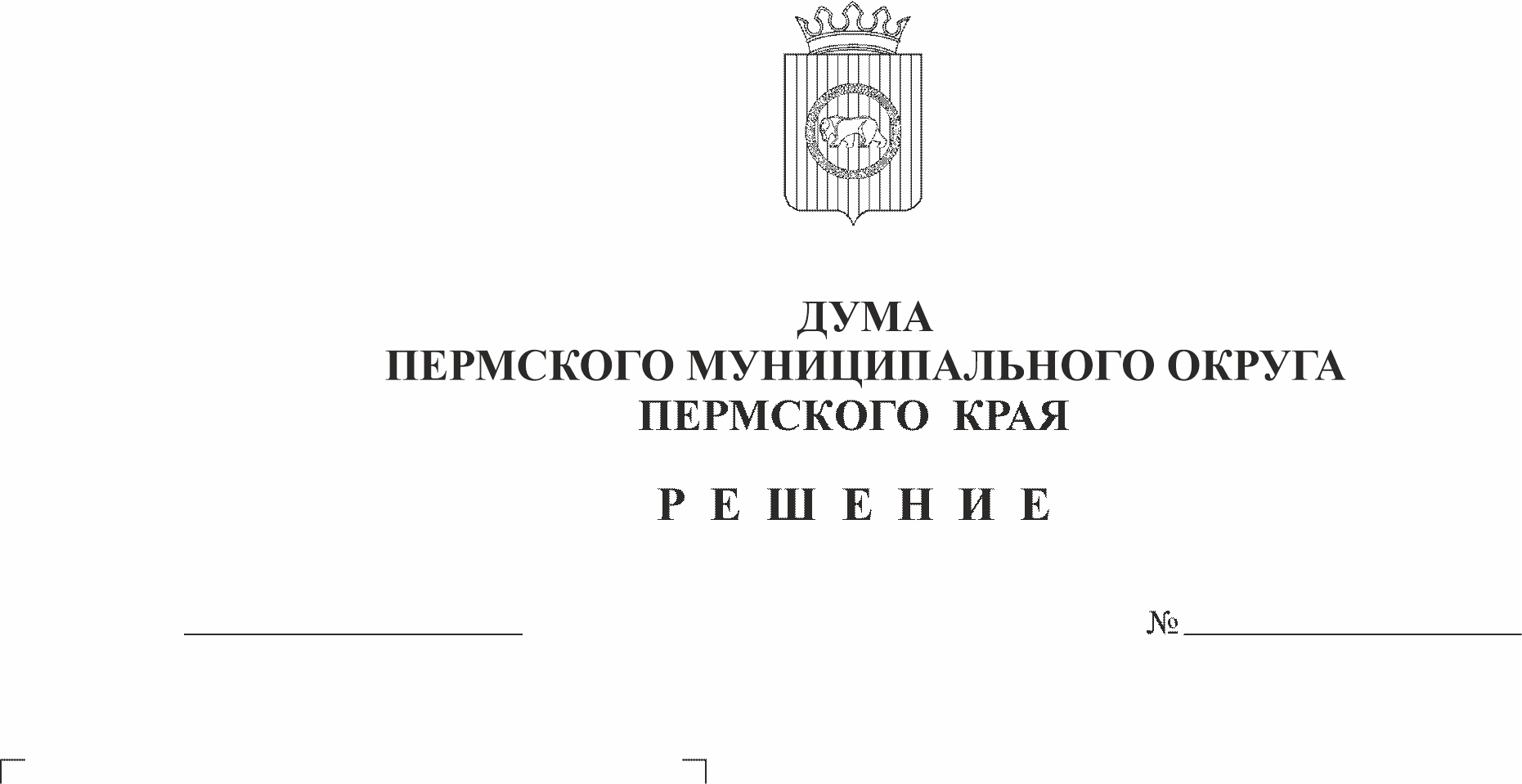 В соответствии с частью 1 статьи 8 Закона Пермского края от 29 апреля 2022 г. № 75-ПК «Об образовании нового муниципального образования Пермский муниципальный округ Пермского края», с пунктом 1 части 2 статьи 25 Устава Пермского муниципального округа Пермского края, Дума Пермского муниципального округа Пермского края РЕШАЕТ:1. Признать утратившими силу решения Совета депутатов Пальниковского сельского поселения Пермского муниципального района согласно приложению  к настоящему решению.2. Опубликовать (обнародовать) настоящее решение в бюллетене муниципального образования «Пермский муниципальный округ» и разместить на официальном сайте Пермского муниципального округа в информационно-телекоммуникационной сети Интернет (www.permraion.ru).3. Настоящее решение вступает в силу со дня его официального опубликования.Председатель ДумыПермского муниципального округа                                                  Д.В. ГордиенкоГлава муниципального округа –глава администрации Пермскогомуниципального округа                                                                          В.Ю. ЦветовПриложениек решению Думы Пермского муниципального округа Пермского края от 24.08.2023 № 215ПЕРЕЧЕНЬрешений Совета депутатов Пальниковского сельского поселения Пермского муниципального района, подлежащих признанию утратившими силуРешения Совета депутатов Пальниковского сельского поселения:от 27 апреля 2006 г. № 14 «Об утверждении Правил содержания домашних животных на территории Пальниковского  сельского поселения»;от 29 января 2009 г. № 1 «Об утверждении «Порядка определения размера арендной платы, условий и сроков внесения арендной платы за земли, находящиеся в муниципальной собственности»;от 29 января 2009 г. № 2 «Об утверждении положения о формировании задания учредителя в отношении автономного учреждения, созданного на базе имущества, находящегося в муниципальной собственности Пальниковского сельского поселения, и порядке финансового обеспечения выполнения задания»;от 29 января 2009 г. № 3 «Об утверждении Положения о проведении аттестации муниципальных служащих органов местного самоуправления Пальниковского сельского поселения»;от 21 августа 2009 г. № 41 «Об утверждении Правил содержания и благоустройства муниципального образования «Пальниковское сельское поселение»;от 28 октября 2009 г. № 44 «Об утверждении Положения «О порядке организации ритуальных услуг и содержания мест захоронения»;от 25 ноября 2009 г.  № 55 «Об утверждении правил организации и содержания улично-дорожной сети Пальниковского сельского поселения»;от 15 сентября 2010 г. № 28 «Об утверждении Регламента (порядка) согласования и утверждения правил землепользования и застройки Пальниковского сельского поселения»;от 17 ноября 2010 г. № 34 «Об утверждении Положения об организации эвакуации неопознанных и невостребованных умерших (погибших), обнаруженных на территории Пальниковского сельского поселения»;от 17 ноября 2010 г. № 35 «Об утверждении порядка формирования, обеспечения размещения, исполнения и контроля за размещением и исполнением муниципального заказа Пальниковского сельского поселения»;от 17 октября 2010 г. №36 «Об утверждении Положения о порядке подготовки, рассмотрения, принятия, подписания и опубликования (обнародования) правовых актов Пальниковского сельского поселения»;от 17 ноября 2010 г. № 37 «Об утверждении Положения о порядке передачи муниципального имущества Пальниковского сельского поселения в безвозмездное пользование»;от 22 декабря 2010 г. № 45 «О бюджете Пальниковского сельского поселения на 2011 год и на плановый период 2012 и 2013 годов»;от 22 марта 2011 г. № 8 «О предоставлении гражданами, претендующими на замещение должностей муниципальной службы в администрации и муниципальными служащими администрации Пальниковского сельского поселения, главой Пальниковского сельского поселения сведений о доходах, об имуществе и обязательствах имущественного характера»;от 11 марта 2011 г. № 14 «О порядке формирования, обеспечения, размещения и контроля за исполнением заказа на поставки товаров, выполнение работ, оказание услуг для муниципальных нужд, нужд бюджетных учреждений Пальниковского сельского поселения»;от 18 апреля 2011 г. №13 «Об утверждении Положения о порядке предоставления служебных жилых помещений муниципального жилищного фонда»;от 17 мая 2011 г. № 17 «О внесении изменений в решение Совета депутатов от 15.09.2010 № 27 «Об утверждении правил обращения с отходами на территории Пальниковского сельского поселения»;от 29 августа 2011 г. № 25 «Об исключении из учетных данных деревни Куляшовка, не имеющих зарегистрированных граждан и перспективы развития»;от 18 октября 2011 г. № 32 «О внесении изменений и дополнений в Правила содержания домашних животных на территории Пальниковского  сельского поселения, утвержденных решением Совета депутатов от 27.04.2006 г. № 14»;от 28 октября 2011 г. № 33 «О внесении изменений и дополнений в решение Совета депутатов от 22.12.2010 № 45 «О бюджете Пальниковского сельского поселения на 2011 год и на плановый период 2012 и 2013 годов»;от 28 октября 2011 г. № 34 «О внесении изменений и дополнений  в Положение «О муниципальном лесном контроле на территории Пальниковского  сельского поселения», утвержденным решением Совета депутатов от 24.03.2010 г. № 6»;от 28 октября 2011 г. №35 «Об установлении размера платы за услуги по содержанию и текущему ремонту жилого помещения для  населения, проживающего в многоквартирных домах»;от 26 декабря 2011 г. № 46 «О бюджете Пальниковского сельского поселения на 2012 год и на плановый период 2013 и 2014 годов»;от 16 января 2012 г. № 2 «О передачи части полномочий»;от 16 января 2012 г. № 3 «О передачи части полномочий»;от 16 января 2012 г. № 4 «О передаче полномочий»;от 09 февраля 2012 г. № 9 «О внесении изменений в решении Совета депутатов от 30.11.2010 № 44 «О внесении изменений в решение от 23.11.2005 № 16 «Об установлении земельного налога»;от 27 апреля 2012 г. № 15 «О передаче полномочий»;от 27 апреля 2012 г. № 18 «О передаче полномочий»;от 08 июня 2012 г. № 19 «О внесении изменений в решение Совета депутатов от 11.03.2011 № 14 «О порядке формирования, обеспечения, размещения и контроля за исполнением заказа на поставки товаров, выполнение работ, оказание услуг для муниципальных нужд, нужд бюджетных учреждений Пальниковского сельского поселения»;от 15 июня 2012 г. № 24 «О внесении изменений в решение Совета депутатов от 26.12.2011 № 46 «О бюджете Пальниковского сельского поселения на 2012 год и на плановый период 2013 и 2014 годов»;от 15 июня 2012 г. № 25 «О внесении изменений в решение Совета депутатов от 21.08.2009 № 41 «Об утверждении Правил содержания и благоустройства муниципального образования «Пальниковское сельское поселение»;от 28 сентября 2012 г. № 41 «Об утверждении Положения об оплате труда главы Пальниковского сельского поселения»;от 31 января 2013 г. № 3 «Об утверждении Положения о порядке проведения муниципальных лотерей на территории Пальниковского сельского поселения»;от 28 марта 2013 г. № 13 «Об утверждении Положения о комиссии по профилактике терроризма, экстремизма и других правонарушений в муниципальном образовании «Пальниковское сельское поселение»;от 28 марта 2013 г. № 16 «Об утверждении Порядка передачи на хранение и выкупа подарка, полученного лицами, замещавшими должность главы муниципального образования, муниципальную должность, замещаемую на постоянной основе, сдавшими подарок, полученный ими в связи с протокольным мероприятием, со служебной командировкой и с другим официальным мероприятием»;от 30 мая 2013 г. № 23 «Об установлении размеров земельных участков, предоставляемых многодетным семьям в собственность»;от 30 мая 2013 г. № 24 «Об утверждении порядка проведения осмотров зданий, сооружений и выдачи рекомендаций об устранении выявленных в ходе таких осмотров нарушений на территории Пальниковского сельского поселения»;от 30 мая 2013 г. № 25 «О внесении изменений в решение Совета депутатов Пальниковского сельского поселения от 17.05.2011 № 17 «О внесении изменений в решение Совета депутатов от 15.09.2010 № 27 «Об утверждении правил обращения с отходами на территории Пальниковского сельского поселения»;от 30 мая 2013 г. № 26 «О внесении изменений в решение Совета депутатов Пальниковского сельского поселения от 26.10.2012 № 42 «Об утверждении правил содержания и благоустройства территории Пальниковского сельского поселения»;от 17 июня 2013 г. № 30 «О внесении изменений в решение Совета депутатов от 28.09.2012 № 41 «Об утверждении Положения об оплате труда главы Пальниковского сельского поселения»;от 17 июня 2013 г. № 31 «Об утверждении Положения о денежном содержании муниципальных служащих Пальниковского сельского поселения»;от 30 июля 2013 г. № 36 «О внесении изменений в решение Совета депутатов от 31.01.2013 № 3«Об утверждении Положения о порядке проведения муниципальных лотерей на территории Пальниковского сельского поселения»;от 16 августа 2013 г. № 37 «О передаче полномочий»;от 18 ноября 2013 г.  № 9 «Об утверждении Положения о бюджетном процессе в Пальниковском сельском поселении»;от 23 декабря 2013 г. № 20 «О бюджете на 2014 год и плановый период 2015 и 2016 годы»;от 27 марта 2014 г. № 7 «О внесении изменений в решение Совета депутатов от 23.12.2013 № 20 «О бюджете Пальниковского сельского поселения на 2014 год и на плановый период 2015 и 2016 годов»;от 27 мая 2014 г. № 13 «Об утверждении Кодекса этики депутатов Совета депутатов Пальниковского сельского поселения»;от 27 мая 2014 г. № 14 «Об утверждении Положения по развитию, планировке и застройке территорий садоводческих, огороднических и дачных некоммерческих объединений Пальниковского сельского поселения»;от 25 июня 2014 г. № 17 «О предоставлении льгот по земельному налогу на 2014 год»;от 25 июня 2014 г. № 18 «О внесении изменений в решение Совета депутатов от 27.05.2014 № 12 «О налоге на имущество физических лиц»;от 25 июня 2014 г. № 20 «О внесении изменений в Положение о бюджетном процессе в Пальниковском сельском поселении, утвержденное решением Совета депутатов от 18.11.2013 № 9»;от 25 июня 2014 г. № 21 «Об установлении размера платы за содержание и ремонт жилого помещения по результатам открытого конкурса»;от 16 сентября 2014 г. № 22 «О внесении изменений в решение Совета депутатов от 23.12.2013 № 20 «О бюджете Пальниковского сельского поселения на 2014 год и на плановый период 2015 и 2016 годов»;от 16 сентября 2014 г. № 23 «О предоставлении льгот по земельному налогу на 2015 год»;от 24 ноября 2014 г. № 24 «О внесении изменений в решение Совета депутатов от 23.12.2013 № 20 «О бюджете Пальниковского сельского поселения на 2014 год и на плановый период 2015 и 2016 годов»;от 24 ноября 2014 г. № 26 «О передаче части полномочий»;от 17 декабря 2014 г. № 30 «О внесении изменений решение Совета депутатов от 28.09.2012 № 41 «Об утверждении Положения об оплате труда главы Пальниковского сельского поселения»;от 17 декабря 2014 г. № 31 «О внесении изменений решением Совета депутатов от 17.06.2013 № 31 «Об утверждении Положения о денежном содержании муниципальных служащих Пальниковского сельского поселения»;от 17 декабря 2014 г. № 32 «О внесении изменений в решение Совета депутатов от 17.06.2013 № 29 «Об утверждении Положения о системе оплаты труда работников муниципальных учреждений культуры Пальниковского сельского поселения»;от 17 декабря 2014 г. № 33 «О внесении изменений в решение Совета депутатов от 18.11.2013 № 11 «Об утверждении Положения об оплате труда руководителей, специалистов, служащих, замещающих должности, не отнесенные к должностям муниципальной службы, и работников рабочих профессий органов местного самоуправления»;от 17 декабря 2014 г. № 34 «О внесении изменений в решение Совета депутатов от 18.11.2013 № 9 «Об утверждении Положения о бюджетном процессе в Пальниковском сельском поселении»;от 17 декабря 2014 г. № 36 «О внесении изменений в решение Совета депутатов Пальниковского сельского поселения от 27.03.2014 № 8 «Об установлении земельного налога на территории Пальниковского сельского поселения»;от 23 декабря 2014 г. № 37 «О внесении изменений в решение Совета депутатов от 23.12.2013 № 20 «О бюджете Пальниковского сельского поселения на 2014 год и на плановый период 2015 и 2016 годов»;от 23 декабря 2014 г. № 38 «Об утверждении бюджета Пальниковского сельского поселения на 2015 год и плановый период 2016 и 2017 годов»;от 25 февраля 2015 г. № 2 «О внесении изменений в решение Совета депутатов от 18.11.2013 № 9 «Об утверждении Положения о бюджетном процессе в Пальниковском сельском поселении»;от 25 февраля 2015 г. № 3 «О внесении изменения в Положение «Об установлении земельного налога на территории Пальниковского сельского поселения», утвержденное решением Совета депутатов Пальниковского сельского поселения от 27.03.2014 № 8»;от 25 марта 2015 г. № 7 «О внесении изменений в решение Совета депутатов Пальниковского сельского поселения от 23.12.2014 № 38 «О бюджете Пальниковского сельского поселения на 2014 год и на плановый период 2015 и 2016 годов»;от 25 марта 2015 г. № 8 «О передаче полномочий»;от 25 мая 2015 г.  № 16 «Об утверждении Положения порядке проведения конкурса на замещение должности муниципальной службы в органах местного самоуправления Пальниковского сельского поселения»;от 25 мая 2015 г.  № 17 «Об утверждении Порядка предоставления земельных участков инвалидам и семьям, имеющим в своем составе инвалидов, на территории Пальниковского сельского поселения»;от 29 июня 2015 г. № 22 «О внесении изменений в решение Совета депутатов Пальниковского сельского поселения от 23.12.2014 № 38 «О бюджете Пальниковского сельского поселения на 2014 год и на плановый период 2015 и 2016 годов»;от 11 сентября 2015 г. № 24 «О внесении изменений в решение Совета депутатов от 23.12.2014 № 38 «О бюджете Пальниковского сельского поселения на 2015 год и на плановый период 2016 и 2017 годов»;от 11 сентября 2015 г. № 25 «Об утверждении перечня имущества, принимаемого в собственность Пальниковского сельского поселения»;от 11 сентября 2015 г. № 26 «Об утверждении Положения о создании условий для реализации мер, направленных на укрепление межнационального и межконфессионального согласия, сохранение и развитие языков и культуры народов Российской Федерации, проживающих на территории Пальниковского сельского поселения, обеспечении социальной и культурной адаптации мигрантов, профилактику межнациональных (межэтнических) конфликтов»;от 11 сентября 2015 г. № 27 «Об утверждении Порядка присвоения наименований объектам на территории Пальниковского сельского поселения»;от 22 сентября 2015 г. № 28 «Об утверждении Положения о порядке проведения конкурса по отбору кандидатур на должность главы Пальниковского сельского поселения»;от 22 сентября 2015 г. № 29 «Об утверждении размера платы за содержание и ремонт помещения для собственников, пользователей помещений и нанимателей жилых помещений по договорам социального найма и договора найма жилого помещения в многоквартирных домах, равный цене договора управления многоквартирным домом, заключенного по результатам открытого конкурса по отбору управляющей организации для управления многоквартирным домом»;от 22 сентября 2015 г. № 30 «О внесение изменений в решение Совета депутатов Пальниковского сельского поселения от 23.12.2014 № 38 «О бюджете Пальниковского сельского поселения на 2014 год и на плановый период 2015 и 2016 годов»;от 30 октября 2015 г. № 32 «О внесении изменений в решение Совета депутатов от 22.03.2011 № 8 «О предоставлении гражданами, претендующими на замещение должностей муниципальной службы в администрации и муниципальными служащими администрации Пальниковского сельского поселения, главой Пальниковского сельского поселения сведений о доходах, об имуществе и обязательствах имущественного характера»;от 30 октября 2015 г. № 33 «О передаче полномочий по решению вопросов местного значения»;от 30 октября 2015 г. № 34 «О передаче полномочий по решению вопросов местного значения»;от 30 октября 2015 г. № 35 «Об установлении оснований признания граждан нуждающимися в предоставлении жилых помещений по договорам найма жилых помещений жилищного фонда социального использования»;от 30 октября 2015 г. № 36 «Об утверждении Требований к порядку, форме и срокам информирования граждан, принятых на учет нуждающихся в предоставлении жилых помещений по договорам найма жилых помещений жилищного фонда социального использования, о количестве жилых помещений, которые могут быть предоставлены по договорам найма жилых помещений жилищного фонда социального использования»;от 30 октября 2015 г. № 37 «Об утверждении Положения о порядке определения на территории Пальниковского сельского поселения размера дохода, приходящегося на каждого члена семьи, и стоимости имущества, находящегося в собственности членов семьи и подлежащего налогообложению, в целях признания граждан малоимущими и предоставления им по договорам социального найма жилых помещений муниципального жилищного фонда и о порядке признания на территории Пальниковского сельского поселения граждан малоимущими в целях предоставления им по договорам социального найма жилых помещений муниципального жилищного фонда»;от 26 ноября 2015 г. № 40 «О внесении изменений в решение Совета депутатов от 18.11.2013 № 9 «Об утверждении Положения о бюджетном процессе в Пальниковском сельском поселении»;от 26 ноября 2015 г. № 41 «О внесении изменений в решение Совета депутатов от 23.12.2014 № 38 «О бюджете Пальниковского сельского поселения на 2015 год и на плановый период 2016 и 2017 годов»;от 23 декабря 2015 г. № 44 «О бюджете Пальниковского сельского поселения на 2016 год и плановый период 2017и 2018 годов»;от 23 декабря 2015 г. № 45 «О внесении изменений в решение Совета депутатов Пальниковского сельского поселения от 23.12.2014 № 38 «О бюджете Пальниковского сельского поселения на 2015 год и на плановый период 2015 и 2016 годов»;от 23 декабря 2015 г. № 48 «О внесение изменений в решение Совета депутатов от 22.09.2015 № 28 «Об утверждении Положения о порядке проведения конкурса по отбору кандидатур на должность главы Пальниковского сельского поселения»;от 23 декабря 2015 г. № 49 «О внесении изменений в Положение «О предоставлении гражданами, претендующими на замещение должностей муниципальной службы в администрации и муниципальными служащими администрации Пальниковского сельского поселения, главой Пальниковского сельского поселения сведений о доходах, об имуществе и обязательствах имущественного характера», утвержденное решением Совета депутатов от 22.03.2011 № 8 (в редакции от 30.10.2015)»;от 23 декабря 2015 г. № 50 «Об утверждении Правил обмена деловыми подарками и знаками делового гостеприимства в учреждениях Пальниковского сельского поселения»;от 29 февраля 2016 г. № 3 «О внесении изменения в решение Совета депутатов Пальниковского сельского поселения от 30.10.2015 № 34 «О передаче полномочий по решению вопросов местного значения»;от 24 мая 2016 г. № 11 «О внесении изменений в решение Совета депутатов Пальниковского сельского поселения от 23.12.2015 № 44 «О бюджете Пальниковского сельского поселения на 2016 год и на плановый период 2017 и 2018 годов»;от 24 мая 2016 г. № 12 «О внесении изменений в решение Совета депутатов от 18.11.2013 № 9 «Об утверждении Положения о бюджетном процессе в Пальниковском сельском поселении»;от 27 июня 2016 № 15 «О внесении изменений в решение Совета депутатов Пальниковского сельского поселения от 23.12.2015 № 44 «О бюджете Пальниковского сельского поселения на 2016 год и на плановый период 2017 и 2018 годов»;от 15 июля 2016 г. № 16 «О внесении изменений в решение Совета депутатов от 23.12.2015 № 44 «О бюджете Пальниковского сельского поселения на 2016 год и плановый период 2017 и 2018 годов»;от 21 октября 2016 г. № 18 «Об утверждении Порядка проведения антикоррупционной экспертизы нормативных правовых актов и проектов нормативных правовых актов Совета депутатов Пальниковского сельского поселения»;от 21 октября 2016 г. № 19 «Об утверждении Порядка учета заявлений граждан о предоставлении жилых помещений по договорам найма жилых помещений жилищного фонда социального использования»;от 21 октября 2016 г. № 20 «Об утверждении Положения о добровольной народной дружине, действующей на территории Пальниковского сельского поселения»;от 21 октября 2016 г. № 21 «О внесении изменений в решение Совета депутатов Пальниковского сельского поселения от 23.12.2015 № 44 «О бюджете Пальниковского сельского поселения на 2016 год и на плановый период 2017 и 2018 годов»;от 22 декабря 2016 г. № 30 «О бюджете Пальниковского сельского поселения на 2017 год и на плановый период 2018-2019 годы»;от 22 декабря 2016 г. № 31 «О внесении изменений в решение Совета депутатов Пальниковского сельского поселения от 23.12.2015 № 44 «О бюджете Пальниковского сельского поселения на 2016 год и на плановый период 2017 и 2018 годов»;от 22 декабря 2016 г. № 33 «Об утверждении Положения о порядке сообщения депутатами Совета депутатов Пальниковского сельского поселения о возникновении личной заинтересованности при исполнении должностных обязанностей, которая приводит или может привести к конфликту интересов»;от 22 декабря 2016 г. № 34 «Об утверждении Порядка размещения сведений о доходах, расходах, об имуществе и обязательствах имущественного характера на официальном сайте Администрации Пальниковского сельского поселения и предоставления этих сведений средствам массовой информации для опубликования лиц, замещающих должности муниципальной службы и членов их семей»;от 22 декабря 2016 г. № 35 «О внесении изменений в Положение о системе оплаты труда работников муниципальных учреждений культуры Пальниковского сельского поселения, утвержденное решением Совета депутатов от 17.06.2013 № 29»;от 20 января 2017 г. № 6 «О передаче полномочий»;от 17 февраля 2017 г. № 8 «Об утверждении годовых форм предоставления отчета об исполнении бюджета Пальниковского сельского поселения»;от 17 февраля 2017 г. № 9 «О внесении изменения в решение Совета депутатов Пальниковского сельского поселения от 22.12.2016 № 30 «О бюджете Пальниковского сельского поселения на 2017 год и на плановый период 2018 и 2019 годов»;от 10 марта 2017 г. № 13 «Об отмене решения Совета депутатов Пальниковского сельского поселения от 22.04.2016 № 6 «Об утверждении Порядка предоставления земельных участков инвалидам и семьям, имеющим в своем составе инвалидов на территории Пальниковского сельского поселения»;от 10 марта 2017 г. № 14 «О внесении изменений в решение Совета депутатов Пальниковского сельского поселения от 22.12.2016 № 30 «О бюджете Пальниковского сельского поселения на 2017 год и на плановый период 2018 и 2019 годов»;от 10 мая 2017 г. № 19 «О внесении изменений в решение Совета депутатов Пальниковского сельского поселения от 22.12.2016 № 30 «О бюджете Пальниковского сельского поселения на 2017 год и на плановый период 2018 и 2019 годов»;от 10 мая 2017 г. № 22 «О внесении изменений в решение Совета депутатов Пальниковского сельского поселения от 22.12.2016 № 30 «О бюджете Пальниковского сельского поселения на 2017 год и на плановый период 2018 и 2019годов»;от 10 мая 2017 г. № 23 «О проведении публичных слушаний по теме: «Обсуждение проекта решения Совета депутатов Пальниковского сельского поселения об утверждении отчета об исполнении бюджета Пальниковского сельского поселения за 2016 год»;от 20 июня 2017 г. № 25 «О внесении изменений в решение Совета депутатов Пальниковского сельского поселения от 22.12.2016 № 30 «О бюджете Пальниковского сельского поселения на 2017 год и на плановый период 2018 и 2019 годов»;от 20 июня 2017 г. № 29 «О внесении изменений в решение Совета депутатов Пальниковского сельского поселения от 22.12.2016 № 30 «О бюджете Пальниковского сельского поселения на 2017 год и на плановый период 2018 и 2019 годов»;от 27 сентября 2017 г. № 30 «О внесении изменений в решение Совета депутатов Пальниковского сельского поселения от 22.12.2016 № 30 «О бюджете Пальниковского сельского поселения на 2017 год и на плановый период 2018 и 2019 годов»;от 27 сентября 2017 г. № 31 «Об утверждении Порядка организации транспортного обслуживания населения в границах Пальниковского сельского поселения»;от 27 сентября 2017 г. № 33 «Об утверждении Положения о порядке выявления и демонтажа самовольно установленных и незаконно размещенных и построенных объектов движимого и недвижимого имущества на территории Пальниковского сельского поселения»;от 27 сентября 2017 г. № 34 «Об утверждении Порядка сноса и выполнения компенсационных посадок зеленых насаждений на территории Пальниковского сельского поселения»;от 27 сентября 2017 г. № 35 «О внесении изменений в решение Совета депутатов Пальниковского сельского поселения от 22.12.2016 № 30 «О бюджете Пальниковского сельского поселения на 2017 год и на плановый период 2018 и 2019 годов»;от 16 октября 2017 г. № 39 «О публичных слушаниях по теме: «Обсуждение проекта решения Совета депутатов «О внесении изменений в Устав Пальниковского сельского поселения, утвержденный решением Совета депутатов от 15.12.2005 № 21, в новой редакции»;от 27 октября 2017 г. № 40 «О внесении изменений в решение Совета депутатов Пальниковского сельского поселения от 22.12.2016 № 30 «О бюджете Пальниковского сельского поселения на 2017 год и на плановый период 2018 и 2019 годов»;от 27 октября 2017 г. № 41 «О внесении изменений в решение Совета депутатов от 18.11.2013 № 9 «Положение о бюджетном процессе в Пальниковском сельском поселении»;от 22 декабря 2017 г. № 52 «О бюджете Пальниковского сельского поселения на 2018 год и на плановый период 2019 и 2020 годов»;от 11 мая 2018 г. № 9 «Об утверждении Положения о порядке создания, реорганизации и ликвидации муниципальных учреждений в Пальниковском сельском поселении»;от 11мая 2018 г. № 15 «О внесении изменений в решение Совета депутатов Пальниковского сельского поселения от 22.12.2017 № 52 «О бюджете Пальниковского сельского поселения на 2018 год и на плановый период 2019 и 2020 годов»;от 18 июня 2018 г. № 17 «О внесении изменений в решение Совета депутатов Пальниковского сельского поселения от 22.12.2017 № 52 «О бюджете Пальниковского сельского поселения на 2018 год и на плановый период 2019 и 2020 годов»;от 18 июня 2018 г. № 19 «Об утверждении муниципальной адресной программы по расселению аварийного жилищного фонда на территории Пальниковского сельского поселения на 2019-2020 годы»;от 18 июня 2018 г. № 21 «О внесении изменений в решение Совета депутатов Пальниковского сельского поселения от 22.12.2017 № 52 «О бюджете Пальниковского сельского поселения на 2018 год и на плановый период 2019 и 2020 годов»;от 07 августа 2018 г. № 25 «О внесении изменений в решение Совета депутатов Пальниковского сельского поселения от 22.12.2017 № 52 «О бюджете Пальниковского сельского поселения на 2018 год и на плановый период 2019 и 2020 годов»;от 07 августа 2018 г. № 26 «О внесении изменений в Положение о системе оплаты труда работников муниципальных учреждений культуры Пальниковского сельского поселения, утвержденное решением Совета депутатов от 17.06.2013 № 29»;от 26 ноября 2018 г. № 16 «О публичных слушаниях по теме: «Обсуждение проекта решения Совета депутатов Пальниковского сельского поселения «О бюджете Пальниковского сельского поселения на 2019 год и плановый период 2020-2021 годов»;от 26 ноября 2018 г. № 18 «О внесении изменений в решение Совета депутатов от 12.02.2014 № 5 «Об утверждении структуры администрации Пальниковского сельского поселения»;от 26 ноября 2018 г. № 19 «О внесении изменений в решение Совета депутатов от 18.11.2013 № 11 «Об утверждении Положения об оплате труда руководителей, специалистов, служащих, замещающих должности, не отнесенные к должностям муниципальной службы, и работников рабочих профессий органов местного самоуправления»;от 26 ноября 2018 г. № 20 «О передаче полномочий по вопросам местного значения»;от 26 ноября 2018 г. № 21 «О передаче части полномочий по вопросам местного значения»;от 26 ноября 2018 г. № 22 «О внесении изменений в решение Совета депутатов Пальниковского сельского поселения от 22.12.2017 № 52 «О бюджете Пальниковского сельского поселения на 2018 год и на плановый период 2019 и 2020 годов»;от 18 декабря 2018 г. № 27 «О внесении изменений в решение Совета депутатов Пальниковского сельского поселения от 22.12.2017 № 52 «О бюджете Пальниковского сельского поселения на 2018 год и на плановый период 2019 и 2020 годов»;от 18 декабря 2018 г. № 28 «О внесении изменения в Положение о бюджетном процессе в Пальниковском сельском поселении, утвержденное решением Совета депутатов от 18.11.2013 № 9»;от 24 декабря 2018 г. № 31 «Об утверждении Бюджета Пальниковского сельского поселения на 2019 год и плановый период 2020 и 2021 годов»;от 24 декабря 2018 г. № 32 «О внесении изменений в решение Совета депутатов Пальниковского сельского поселения от 22.12.2017 № 52 «О бюджете Пальниковского сельского поселения на 2018 год и на плановый период 2019 и 2020 годов»;от 13 сентября 2019 г. № 22 «О внесении изменений в решение Совета депутатов от 26.10.2012 г. № 42 «Об утверждении правил благоустройства и содержания территории Пальниковского сельского поселения»;от 13 сентября 2019 г. № 23 «О внесении изменений в решение Совета депутатов Пальниковского сельского поселения от 22.12.2018 № 31 «О бюджете Пальниковского сельского поселения на 2019 год и на плановый период 2020 и 2021 годов»;от 26 ноября 2019 г. № 34 «О внесении изменений в решение Совета депутатов Пальниковского сельского поселения от 22.12.2018 № 31 «О бюджете Пальниковского сельского поселения на 2019 год и на плановый период 2020 и 2021 годов»;от 26 ноября 2019 г. № 35 «Об утверждении Положения о порядке и условиях предоставления платных услуг муниципальным учреждением «Культурно-досуговый центр Пальниковского сельского поселения»;от 19 декабря 2019 г. № 40 «О внесении изменений в решение Совета депутатов Пальниковского сельского поселения от 22.12.2018 № 31 «О бюджете Пальниковского сельского поселения на 2019 год и на плановый период 2020 и 2021 годов»;от 24 декабря 2019 г. № 41 «Об итогах проведения публичных (общественных) по теме «Обсуждение проекта решения Совета депутатов Пальниковского сельского поселения «О бюджете Пальниковского сельского поселения на 2020 год и плановый период 2021-2022 годов»;от 24 декабря 2019 г. № 42 «О бюджете Пальниковского сельского поселения на 2020 и плановый период 2021 и 2022 годов»;от 24 декабря 2019 г. № 43 «Об утверждении Порядка принятия решения о применении к депутату, главе муниципального образования мер ответственности, предусмотренных частью 7.3-1 статьи 40 Федерального закона «Об общих принципах местного самоуправления в Российской Федерации»;от 30 января 2020 г. № 4 «О внесении изменений в решение Совета депутатов от 18.11.2013 № 9 «Об утверждении Положения о  бюджетном процессе в Пальниковском сельском поселении»;от 03 августа 2020 г. № 17 «О внесении изменений в решение Совета депутатов Пальниковского сельского поселения от 24.12.2019 № 42 «О бюджете Пальниковского сельского поселения на 2020 год и на плановый период 2021 и 2022 годов»;от 15 октября 2020 г. № 20 «О передаче части полномочий по решению вопросов местного значения»;от 15 октября 2020 г. № 21 «О внесении изменение в решение Совета депутатов Пальниковского сельского поселения от 24.12.2019 № 42 «О бюджете Пальниковского сельского поселения на 2020 год и на плановый период 2021 и 2022 годов»;от 29 октября 2020 г. № 23 «Об утверждении Положения об оплате труда руководителей, специалистов, служащих, замещающих должности, не отнесенные к должностям муниципальной службы, и работников рабочих профессий органов местного самоуправления»;от 13 ноября 2020 г. № 26 «О бюджете Пальниковского сельского поселения на 2021 год и плановый период 2022и 2023 годов»;от 14 декабря 2020 г. № 31 «О бюджете Пальниковского сельского поселения на 2021 год и плановый период 2022 и 2023 годов»;от 14 декабря 2020 г. № 34 «О внесении изменений в решение Совета депутатов Пальниковского сельского поселения от 24.12.2019 № 42 «О бюджете Пальниковского сельского поселения на 2020 год и на плановый период 2021 и 2022 годов»;от 25 декабря 2020 г.  № 36 «О передаче части полномочий»;от 25 декабря 2020 г.  № 37 «О внесении изменений в решение Совета депутатов Пальниковского сельского поселения от 24.12.2019 № 42 «О бюджете Пальниковского сельского поселения на 2020 год и на плановый период 2021 и 2022 годов»;от 28 января 2021 г. № 3 «О внесении изменений в решение Совета депутатов Пальниковского сельского поселения от 14.12.2020 № 31 «О бюджете Пальниковского сельского поселения на 2021 год и на плановый период 2022 и 2023 годов»;от 17 февраля 2021 г. № 7 «О внесении изменений в решение Совета депутатов Пальниковского сельского поселения от 14.12.2020 № 31 «О бюджете Пальниковского сельского поселения на 2021 год и на плановый период 2022 и 2023 годов»;от 25 февраля 2021 г. № 8 «О внесении изменений в решение Совета депутатов Пальниковского сельского поселения от 14.12.2020 № 31 «О бюджете Пальниковского сельского поселения на 2021 год и на плановый период 2022 и 2023 годов»;от 19 марта 2021 г. № 11 «О внесении изменений в решение Совета депутатов Пальниковского сельского поселения от 23.11.2017 № 42 «Об установлении налога на имущество физических лиц на территории Пальниковского сельского поселения»;от 19 марта 2021 г. № 12 «О внесении изменений в решение Совета депутатов Пальниковского сельского поселения от 14.12.2020 № 31 «О бюджете Пальниковского сельского поселения на 2021 год и на плановый период 2022 и 2023 годов»;от 26 апреля 2021 г. № 15 «Об утверждении Порядка выдвижения, внесения, обсуждения, рассмотрения и конкурсного отбора инициативных проектов, предназначенных для реализации на территории Пальниковского сельского поселения»;от 26 апреля 2021 г. № 16 «О внесении изменений в решение Совета депутатов Пальниковского сельского поселения от 14.12.2020 № 31 «О бюджете Пальниковского сельского поселения на 2021 год и на плановый период 2022 и 2023 годов»;от 26 апреля 2021 г. № 17 «О передаче полномочий»;от 28 мая 2021 г. № 18 «О внесении изменений в решение Совета депутатов Пальниковского сельского поселения от 14.12.2020 № 31 «О бюджете Пальниковского сельского поселения  на 2021 год и на плановый период 2022 и 2023 годов» (первое чтение)»;от 28 мая 2021 г. № 19 «Об утверждении Порядка расчета и возврата сумм инициативных платежей, подлежащих возврату лицам, осуществившим их перечисление в бюджет Пальниковского сельского поселения»;от 28 мая 2021 г. № 20 «О внесении изменений в решение Совета депутатов Пальниковского сельского поселения от 14.12.2020 № 31 «О бюджете Пальниковского сельского поселения  на 2021 год и на плановый период 2022 и 2023 годов»;от 31 августа 2021 г. № 26 «О выражении согласия Пальниковского сельского поселения на преобразование поселений, входящих в состав Пермского муниципального района, путем их объединения в Пермский муниципальный округ Пермского края»;от 27 сентября 2021 г. № 27 «О внесении изменений в решение Совета депутатов Пальниковского сельского поселения от 14.12.2020 № 31 «О бюджете Пальниковского сельского поселения на 2021 год и на плановый период 2022 и 2023 годов» (первое чтение)»;от 27 сентября 2021 г. № 30 «О внесении изменений в решение Совета депутатов Пальниковского сельского поселения от 14.12.2020 № 31 «О бюджете Пальниковского сельского поселения на 2021 год и на плановый период 2022 и 2023 годов»;от 27 сентября 2021 г. № 31 «Об утверждении Порядка проведения конкурсного отбора проектов инициативного бюджетирования конкурсной комиссией Пальниковского сельского поселения и их реализации»;от 19 ноября 2021 г. № 38 «Об утверждении установления порогового значения дохода и стоимости имущества для целей признания граждан малоимущими на территории Пальниковского сельского поселения»;от 19 ноября 2021 г. № 39 «Об утверждении Положения о создании условий для организации досуга и обеспечения жителей Пальниковского сельского поселения услугами организаций культуры»;от 20 декабря 2021 г. № 45 «О бюджете Пальниковского сельского поселения на 2022 год и на плановый период 2023 и 2024 годов»;от 20 декабря 2021 г. № 46 «О внесении изменений в решение Совета депутатов Пальниковского сельского поселения от 14.12.2020 № 31 «О бюджете Пальниковского сельского поселения на 2021 год и на плановый период 2022 и 2023 годов»;от 08 февраля  2022 г. № 8 «О внесении изменений в решение Совета депутатов Пальниковского сельского поселения от 20.12.2021 № 45 «О бюджете Пальниковского сельского поселения на 2022 год и на плановый период 2023 и 2024 годов»;от 07 июня 2022 г. № 15 «О внесении изменений в решение Совета депутатов Пальниковского сельского поселения от 20.12.2021 № 45 «О бюджете Пальниковского сельского поселения на 2022 год и на плановый период 2023 и 2024 годов»;от 23 августа 2022 г. № 18 «О внесении изменений в решение Совета депутатов Пальниковского сельского поселения от 20.12.2021 № 45 «О бюджете Пальниковского сельского поселения на 2022 год и на плановый период 2023 и 2024 годов».